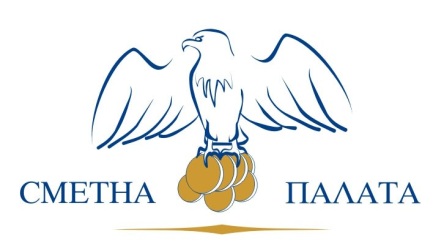 ОДИТЕН ДОКЛАД№ Insert(GetProperty("Step.WorkPlan\WorkPlan.Audit\Audit.Ref"))<i>0100104416</i>за резултатите от извършен финансов одит на Годишния финансов отчет на InsertBlock(“<Query Perspective=\"Entity\" Type=\”LeftJoin\”>
  <Properties>
  <Property Mid=\"Entity.Description\" ID=\"Entity.Description\" SortOrder=\”1\” />
  </Properties></Query>”, "Entity.Processes\EntityProcess.Objectives\Objective.Audit\Audit.WorkPlans\WorkPlan.Steps", “Entity.Description”)<Entity.Description_H_1>InsertRichText(GetColumn(“Entity.Description”))Комисия за защита от дискриминация за Insert(GetProperty("Step.WorkPlan\WorkPlan.Audit\Audit.Period\AuditPeriod.Name"))<i>2015</i> г.София,  Insert(GetProperty("Step.WorkPlan\WorkPlan.Audit\Audit.Period\AuditPeriod.Name"))<i>2016</i> г.СЪДЪРЖАНИЕЧаст първа	4І. ВЪВЕДЕНИЕ	41. Правно основание за извършване на одита	42. Предмет на одита	43. Елементи на одитирания годишен финансов отчет:	44. Обхват	4ІІ. Отговорност на ръководството на одитираната организация за финансовия отчет	5ІІІ. Отговорност на одитора	5Част втора:  КОНСТАТАЦИИ или База за изразяване на становище	6І. Некоригирани отклонения, които оказват влияние върху достоверността на ГФО	6IІ. Некоригирани отклонения, които не оказват влияние върху достоверността на ГФО	7ІІІ. Отклонения, коригирани по време на одита…………………………………..............7СПИСЪК НА СЪКРАЩЕНИЯТАЧаст първаІ. ВЪВЕДЕНИЕ1. Правно основание за извършване на одитаОдитът е извършен на основание чл. 54 от Закона за Сметната палата,  Програмата за одитната дейност на Сметната палата на Република България за 2016 г. и в изпълнение на Заповед № ОД-01-01-044 от 22.03.2016 г. на Горица Грънчарова-Кожарева, заместник-председател на Сметната палата.2. Предмет на одитаПредмет на одита е Годишният финансов отчет (ГФО) на InsertRichText(GetColumn(“Entity.Description”))Комисия за защита от дискриминация за Insert(GetProperty("Step.WorkPlan\WorkPlan.Audit\Audit.Period\AuditPeriod.Name"))<i>2015</i> г.3. Елементи на одитирания годишен финансов отчет: Финансовият одит се извърши на годишния финансов отчет, който включва:3.1. Баланс;3.2. Отчет за приходите и разходите; 	3.3. Отчети за касовото изпълнение на бюджета, сметките за средствата от ЕС и сметките за чужди средства;3.4. Приложение, което съдържа:а) пояснения за прилаганата счетоводна политика;б) подлежаща на оповестяване допълнителна информация за състоянието и изменението на активи, пасиви, приходи и разходи, и задбалансови позиции съгласно съответните указания и стандарти, издавани по реда на чл. 164, ал. 1 и 3 и чл. 170 от ЗПФ;в) информация за изпълнението на показателите по бюджета и сметките за средствата от ЕС, включително и предоставяне на агрегирана информация за касовите разходи по функции и групи съгласно ЕБК и по политики и програми, доколкото информация в такива разрези не се съдържа в отчетите за касовото изпълнение или не е публикувана отделно.4. ОбхватОсновните области, които са обхванати при изпълнение на одитната задача са:4.1. Проверка на годишните отчети за касово изпълнение на бюджета, на сметките за средствата от Европейския съюз и на сметките за чужди средства относно:съответствие на формата, съдържанието и представянето на отчета с приложимите изисквания; вярно и честно представяне на информацията в отчета, в съответствие с приложимата рамка за финансово отчитане;взаимовръзка между счетоводни сметки от СБО и параграфи от ЕБК за одитираната година.4.2. Проверка на баланса и отчета за приходите и разходите към 31 декември относно: съответствие на отразените в баланса стопански, финансови и счетоводни операции с приложимата рамка за финансово отчитане; вярно и честно представяне на финансовото състояние и имуществото на одитираната организация;последователност при прилаганата счетоводна политика и индивидуален сметкоплан;съответствие на извършената годишна инвентаризация на активите и пасивите и осчетоводяването на резултатите от нея в съответствие с действащото счетоводно законодателство и вътрешни актове на одитираната организация;съответствие на формата, съдържанието, изготвянето и представянето на годишния баланс и приложенията към него с нормативните изисквания.4.3. Проверка на приложенията към Годишния финансов отчет 4.3.1. Пояснения за прилаганата счетоводна политика;4.3.2. Подлежаща на оповестяване допълнителна информация за състоянието и изменението на активи, пасиви, приходи и разходи, и задбалансови позиции съгласно съответните указания и стандарти, издавани по реда на чл. 164, ал. 1 и 3 и чл. 170 от ЗПФ;4.3.3. Информация за изпълнението на показателите по бюджета и сметките за средствата от ЕС, включително и предоставяне на агрегирана информация за касовите разходи по функции и групи съгласно ЕБК и по политики и програми, доколкото информация в такива разрези не се съдържа в отчетите за касово изпълнение или не е публикувана отделно.Приложенията към ГФО са проверени относно съответствието на включената в тях информация със съдържанието на баланса, отчета за приходите и разходите, отчетите за касово изпълнение и други източници на информация, както и с приложимата рамка за финансово отчитане.4.4. Системата за вътрешен контрол в одитираната организацияСистемата за вътрешен контрол е оценена от гледна точка на способността ѝ да осигури изготвянето на финансов отчет, който не съдържа съществени отклонения, независимо дали те се дължат на измама или грешка.ІІ. Отговорност на ръководството на одитираната организация за финансовия отчетРъководството е отговорно за изготвянето и достоверното представяне на информацията в този финансов отчет, в съответствие с приложимата обща рамка за финансово отчитане, както и за функционирането на система за вътрешен контрол, необходима за изготвянето на финансов отчет, който да не съдържа съществени отклонения, независимо дали се дължат на измама или грешка.ІІІ. Отговорност на одитораОтговорността на Сметна палата се свежда до изразяване на независимо одитно становище по този финансов отчет, основаващо се на резултатите от извършения одит. Одитът бе проведен в съответствие със Закона за Сметната палата и основните одитни принципи на Международните стандарти на Върховните одитни институции. Тези стандарти налагат спазване на етичните изисквания, както и одитът да бъде планиран и проведен така, че одиторите да се убедят в разумна степен на увереност, доколко финансовият отчет не съдържа съществени отклонения.Одитът включи изпълнението на процедури с цел получаване на одитни доказателства относно сумите и оповестяванията, представени във финансовия отчет. Избраните процедури са въпрос на независима одитна преценка, включително оценка на рисковете от съществени отклонения във финансовия отчет, независимо дали те се дължат на измама или на грешка. При извършването на тези оценки на риска се взе под внимание системата за вътрешен контрол, свързана с изготвянето и достоверното представяне на финансов отчет, за да се разработят одитни процедури, които са подходящи при тези обстоятелства, но не с цел изразяване на становище относно ефективността на цялостната система за вътрешен контрол на организацията. Одитът също така включи оценка на уместността на прилаганите счетоводни политики и разумността на приблизителните счетоводни оценки, направени от ръководството, както и оценка на цялостното представяне във финансовия отчет.Част втора: 
КОНСТАТАЦИИ или База за изразяване на становищеInsertBlock(“<Query Perspective=\"Finding\" ID=\"FindingQuery\" Type=\"LeftJoin\" Page=\"1\">
  <Properties>
    <PropertyGroup Path=\"Finding.Outcome\" ID=\"Outcome\">
      <Property Mid=\"Outcome.Name\" ID=\"OutcomeName\" Sort=\"Descending\" SortOrder=\"1\" />
    </PropertyGroup>
    <Property Mid=\"Finding.Description\" ID=\"Description\" />
  </Properties>
  <Criteria>
    <Criterion Not=\"true\" Type=\"LinkedUidCriterion\" Path=\"Finding.Outcome\">
      <Uid Mid=\"Outcome\" Guid=\"ba4a8472-65b0-4bc6-ba81-bd4ed8252002\" Id=\"1\" Version=\"4\" />
    </Criterion>
    <Criterion Logic=\"And\" Not=\"true\" Type=\"LinkedUidCriterion\" Path=\"Finding.Outcome\">
      <Uid Mid=\"Outcome\" Guid=\"210d1b8c-1216-42d5-acd0-21b7dd1d73df\" Id=\"6\" Version=\"1\" />
    </Criterion>
    <Criterion Logic=\"And\" Not=\"true\" Type=\"LinkedUidCriterion\" Path=\"Finding.Outcome\">
      <Uid Mid=\"Outcome\" Guid=\"bbe7ea9f-3dd1-4d4d-93bf-9c9b8f548eb7\" Id=\"3\" Version=\"3\" />
    </Criterion>
  </Criteria>
</Query>”, "Finding.ParentAudit\Audit.WorkPlans\WorkPlan.Steps", “OutcomeName”)<OutcomeName_H_1>Insert(GetColumn(“OutcomeName”))<i>Некоригирана с влияние</i> 
Insert(“Некоригирани отклонения, които оказват влияние върху достоверността на ГФО”, If(GetColumn(“OutcomeName”), “=”, “Некоригирана с влияние“))<i>Некоригирани отклонения, които оказват влияние върху достоверността на ГФО</i>
Insert(“Некоригирани отклонения, които не оказват влияние върху достоверността на ГФО”, If(GetColumn(“OutcomeName”), “=”, “Некоригирана без влияние“))<i> </i>
Insert(“Отклонения, коригирани по време на одита”, If(GetColumn(“OutcomeName”), “=”, “Коригирана“))<i> </i> <D_1>InsertRichText(GetColumn(“Description”)) По сметка 4970 „Коректив за задължения към бюджетни организации“ в отчетна група СЕС-ДМП са осчетоводени корективи за отразяване на отпуснатите средства на бюджетната организация-бенефициент, като задължение по аванс в размер на 109 123 лв. Към 31.12.2015 г.  в счетоводната система е осчетоводена частта от усвоения аванс в размер на 90 106 лв., представляващи извършените до момента верифицирани разходи. В макета на оборотна ведомост  по кредита на сметка  4970 „Коректив за задължения към бюджетни организации“  е отразена цялата стойност на аванса от 109 123 лв., като по този начин сметката е с нулево салдо. Не е спазена т. 24.5. от ДДС № 14 от 2015 г. за идентичност на информацията между файловете в техническия носител с тези от счетоводната система.	Допуснато е отклонение в размер на 19 017 лв.2. При проверката на начислените и реализирани ангажименти по договори с контрагенти за 2015 г. е установено:2.1. В счетоводния продукт на КЗД не е предвидено аналитично отчитане по сметка 9200 „Поети ангажименти за разходи-наличности“; 2.2. Договорите са начислявани периодично на тримесечие, а не текущо, съобразно датата на сключване. В резултат, сумите от подписаните за периода договори са осчетоводявани общо без аналитичност на стойността за всеки договор;2.3. Отписването на изпълнените ангажименти е извършвано по аналогичен начин, на тримесечие, независимо от датата на тяхното реализиране. Изпълнените ангажименти са осчетоводявани сборно за всички реализирани през периода ангажименти. Поради посочените по-горе обстоятелства одитният екип не е в състояние да потвърди достоверността на салдото по сметка 9200 „Поети ангажименти за разходи-наличности“.Не са спазени изискванията на т.т. 1.3. и 1.4. от ДДС № 4 от 01.04.2010 г. на МФ., както и чл. 9, ал. 1, т. 3 от ЗСч. (отм.) за поддържане на аналитични счетоводни регистри в счетоводната система на предприятията.Допуснато е отклонение по характер.<D_1>InsertRichText(GetColumn(“Description”)) При извършване на годишната инвентаризация, от комисията са предложени за брак активи, на обща стойност 11 811 лв. Активите са отписани от счетоводните регистри  (с МО от 01.12.2015 г. и 31.12.2015 г.) преди председателят на КЗД да е утвърдил протоколите за брак (06.01.2016 г. и 08.01.2016 г.).Нарушен е чл. 4, ал. 3 от ЗСч. (отм.) като не е спазен счетоводният принцип за документална обоснованост на стопанските операции и факти. Допуснато е отклонение в размер на 11 811 лв., което оказва влияние на група І  „Дълготрайни материални активи“ от актива на баланса.<OutcomeName_H_1>Insert(GetColumn(“OutcomeName”))<i>Некоригирана без влияние</i>
Insert(“Некоригирани отклонения, които оказват влияние върху достоверността на ГФО”, If(GetColumn(“OutcomeName”), “=”, “Некоригирана с влияние“))<i> </i>
Insert(“Некоригирани отклонения, които не оказват влияние върху достоверността на ГФО”, If(GetColumn(“OutcomeName”), “=”, “Некоригирана без влияние“))<i>ІІ.	Некоригирани отклонения, които не оказват влияние върху достоверността на ГФО</i>
Insert(“Отклонения, коригирани по време на одита”, If(GetColumn(“OutcomeName”), “=”, “Коригирана“))<i> </i>1. В отчетна група СЕС-ДМП неправилно по сметка 9944 „Финансиране на разходи за сметка на средства от Европейския съюз“ са осчетоводени 100 % от разходите по проект, финансиран от Норвежкия финансов механизъм, или 109 123 лв., вместо съгласно договора 15 % от тях, или 16 368 лв. да се осчетоводят по сметка 9941 „Финансиране на разходи за сметка на национално съфинансиране“.Не е спазен СБО. Не е спазен раздел ХІ от ДДС № 14 от 2013 г.2.  За приключили проекти „Хармония в различията“ и „Прогрес“ към 31.12.2015 г. не е извършена процедурата за приключването на сметки 1001 „Разполагаем капитал“ и 1101 „Акумулирано изменение в нетните активи“ от отчетна група СЕС-ДЕС по реда на т. 59.7. от ДДС № 20 от 2004 г. на МФ. Не е спазена т. 29 от ДДС № 6 от 2013 г. на МФ.<D_1>InsertRichText(GetColumn(“Description”)) 3. При проверката на счетоводните операции, отразени в отчетна група СЕС-КСФ, във връзка с договор за предоставяне на безвъзмездна финансова помощ в размер на 154 309 лв.  по ОП „Административен капацитет“, сключен с МФ (Управляващ орган по проекта) е установено: 	3.1. През 2014 г. без основание договорът е  е осчетоводен по сметка 9200 „Поети ангажименти за разходи-наличности“ в отчетна група СЕС-КСФ като поемане на ангажимент. Към 01.01.2015 г. остатъкът по ангажимента е в размер на 111 168  лв.Не е спазен параграф 1, т. 27 от ЗПФ за признаване на поет ангажимент за разходи.3.2. През 2014 и 2015 г., при поемане на последващи ангажименти за разходи с изпълнители по проекта, същите не са начислявани с размера си по кредита на сметка 9200 „Поети ангажименти за разходи-наличности“, а са отписвани при тяхното реализиране чрез намаляване от сумата (154 309 лв.), неоснователно начислена като поет ангажимент по договора за предоставяне на безвъзмездна финансова помощ с Управляващия орган. 	Не е спазен принципът за текущо начисляване съгласно чл. 4, ал. 1, т. 1 от Закон за счетоводството (отм.). Не са спазени т. т. 1.3. 1.4. и 1.6. от ДДС № 4/01.04.2010 г на МФ.3.3. Към 01.09.2015 г. изпълнението на проекта за предоставяне на безвъзмездна финансова помощ по ОП „Административен капацитет“ е приключено, но по сметка 9200 „Поети ангажименти за разходи-наличности“ е останал остатък в размер на 40 368 лв. Стойността е коригирана като е взета неправилна счетоводна операция по дебита на сметка 9200 „Поети ангажименти за разходи-наличности“ и по кредита на сметка 9808 „Корекции в обема/стойността на поетите ангажименти за разходи“.Не е спазена т. 76 от ДДС № 14 от 30.12.2013 г. на МФ. <OutcomeName_H_1>Insert(GetColumn(“OutcomeName”))<i>Коригирана</i>ІІІ. 
Insert(“Некоригирани отклонения, които оказват влияние върху достоверността на ГФО”, If(GetColumn(“OutcomeName”), “=”, “Некоригирана с влияние“))<i> </i>
Insert(“Некоригирани отклонения, които не оказват влияние върху достоверността на ГФО”, If(GetColumn(“OutcomeName”), “=”, “Некоригирана без влияние“))<i> </i>
Insert(“Отклонения, коригирани по време на одита”, If(GetColumn(“OutcomeName”), “=”, “Коригирана“))<i>Отклонения, коригирани по време на одита</i>1.  <D_1>InsertRichText(GetColumn(“Description”)) През 2015 г. с Решение на Министерски съвет № 52 от 30 януари 2015 г на КЗД е предоставена част от имот за безвъзмездно управление, за срок от 3 години. Имотът представлява помещение с предверие, находящи се в гр. София, бул. Витоша 4. На основание Акт за публична държавна собственост (АПДС) с № 08072 от 12.10.2012 г. имотът е осчетоводен неправилно в баланса на КЗД по сметка 2031 „Административни сгради“ с цялата стойност по АПДС, която е в размер на 591 166 лв., вместо само частта от имота.2.  <D_1>InsertRichText(GetColumn(“Description”)) През 2014 г. проекти отчитани в отчетна група СЕС-ДЕС са приключили, но в резултат на неправилно осчетоводени разходи, които не са верифицирани и са останали за сметка на бюджета, салдото по сметка 4682 „Разчети със сметки за средства от Европейския съюз на общините за постъпили и разходвани средства“, което е в размер на 76 570 лв. към 31.12.2014 г. е неправилно и в двете отчетни групи „Бюджети“ (дебитно) и „Сметки за средства от Европейския съюз” (кредитно).	За коригиране на неправилното салдо по сметка 4682 „Разчети със сметки за средства от Европейския съюз на общините за постъпили и разходвани средства“ през 2015 г. са взети неправилни коригиращи счетоводни операции, както следва:2.1. В отчетна област „Бюджет“ по сметка 4682 „Разчети със сметки за средства от Европейския съюз на общините за постъпили и разходвани средства“ в кореспонденция със сметка 6995 „Намаление на нефинансови активи (финансиращи позиции) от други събития“, е осчетоводена сумата от компенсирания остатък-дефицит в отчетна област СЕС от 2014 г., в размер на 55 616 лв., вместо със сумата от бюджетното салдо, което е дефицит в отчетна област СЕС-ДЕС от 76 570 лв.2.2. В отчетна област СЕС-ДЕС по сметка 4682 „Разчети със сметки за средства от Европейския съюз на общините за постъпили и разходвани средства“ в кореспонденция със сметка 7992 „Увеличение на нефинансови дълготрайни активи от други събития“, е осчетоводена сумата от компенсираният остатък-дефицит в отчетна област СЕС, от 2014 г., в размер на 55 616 лв., вместо със сумата от бюджетното салдо, което е дефицит в отчетна област СЕС-ДЕС от 76 570 лв. След взетите счетоводни операции по сметка 4682 „Разчети със сметки за средства от Европейския съюз на общините за постъпили и разходвани средства“  отчетна група СЕС-ДЕС остава с неправилно салдо в размер на 20 955 лв., което оказва влияние на компенсираното салдо на сметката.	На основание т. 27 от ДДС № 16 от 2015 г. е извършена корекция на Годишния финансов отчет за 2015 г., внесен в Сметната палата с писмо с вх. № 37-06-1/2015 г. от 26.04.2016 г. и в МФ с протокол от 26.04.2016 г.Настоящият одитен доклад е изготвен в 2 еднообразни екземпляра, по един за Комисия за защита от дискриминация и един за Сметната палата и е неразделна част от одитното становище. Var(“Set”, “AttNum1”, “0”)InsertBlock(“<Query Perspective=\"Attachment\" Type=\”LeftJoin\”>
  <Properties>
  <Property Mid=\"Attachment.Ref\" ID=\"Attachment.Ref\" />
  <Property Mid=\"Attachment.Name\" ID=\"Attachment.Name\" />
  </Properties>
  <Criteria>
    <Criterion Type=\"LinkedUidCriterion\" Path=\"Attachment.Category\">
      <Uid Mid=\"AttachmentCategory\" Guid=\"51ad71e0-f661-4062-958e-f243a94f992b\" Id=\"8\" />
    </Criterion>
  </Criteria>
</Query>”, "", “Attachment.Name”)<Attachment.Name_H_1>Var(“Increment”, “AttNum1”)<Attachment.Name_H_1>Var(“Increment”, “AttNum1”)<Attachment.Name_H_1>Var(“Increment”, “AttNum1”)<Attachment.Name_H_1>Var(“Increment”, “AttNum1”)<Attachment.Name_H_1>Var(“Increment”, “AttNum1”)<Attachment.Name_H_1>Var(“Increment”, “AttNum1”)<Attachment.Name_H_1>Var(“Increment”, “AttNum1”)<Attachment.Name_H_1>Var(“Increment”, “AttNum1”)<Attachment.Name_H_1>Var(“Increment”, “AttNum1”)<Attachment.Name_H_1>Var(“Increment”, “AttNum1”)<Attachment.Name_H_1>Var(“Increment”, “AttNum1”)<Attachment.Name_H_1>Var(“Increment”, “AttNum1”)<Attachment.Name_H_1>Var(“Increment”, “AttNum1”)<Attachment.Name_H_1>Var(“Increment”, “AttNum1”)<Attachment.Name_H_1>Var(“Increment”, “AttNum1”)<Attachment.Name_H_1>Var(“Increment”, “AttNum1”)<Attachment.Name_H_1>Var(“Increment”, “AttNum1”)<Attachment.Name_H_1>Var(“Increment”, “AttNum1”)<Attachment.Name_H_1>Var(“Increment”, “AttNum1”)<Attachment.Name_H_1>Var(“Increment”, “AttNum1”)<Attachment.Name_H_1>Var(“Increment”, “AttNum1”)<Attachment.Name_H_1>Var(“Increment”, “AttNum1”)<Attachment.Name_H_1>Var(“Increment”, “AttNum1”)<Attachment.Name_H_1>Var(“Increment”, “AttNum1”)<Attachment.Name_H_1>Var(“Increment”, “AttNum1”)<Attachment.Name_H_1>Var(“Increment”, “AttNum1”)<Attachment.Name_H_1>Var(“Increment”, “AttNum1”)<Attachment.Name_H_1>Var(“Increment”, “AttNum1”)<Attachment.Name_H_1>Var(“Increment”, “AttNum1”)<Attachment.Name_H_1>Var(“Increment”, “AttNum1”)<Attachment.Name_H_1>Var(“Increment”, “AttNum1”)<Attachment.Name_H_1>Var(“Increment”, “AttNum1”)<Attachment.Name_H_1>Var(“Increment”, “AttNum1”)<Attachment.Name_H_1>Var(“Increment”, “AttNum1”)<Attachment.Name_H_1>Var(“Increment”, “AttNum1”)<Attachment.Name_H_1>Var(“Increment”, “AttNum1”)<Attachment.Name_H_1>Var(“Increment”, “AttNum1”)<Attachment.Name_H_1>Var(“Increment”, “AttNum1”)<Attachment.Name_H_1>Var(“Increment”, “AttNum1”)<Attachment.Name_H_1>Var(“Increment”, “AttNum1”)<Attachment.Name_H_1>Var(“Increment”, “AttNum1”)<Attachment.Name_H_1>Var(“Increment”, “AttNum1”)<Attachment.Name_H_1>Var(“Increment”, “AttNum1”)<Attachment.Name_H_1>Var(“Increment”, “AttNum1”)<Attachment.Name_H_1>Var(“Increment”, “AttNum1”)<Attachment.Name_H_1>Var(“Increment”, “AttNum1”)<Attachment.Name_H_1>Var(“Increment”, “AttNum1”)<Attachment.Name_H_1>Var(“Increment”, “AttNum1”)<Attachment.Name_H_1>Var(“Increment”, “AttNum1”)<Attachment.Name_H_1>Var(“Increment”, “AttNum1”)<Attachment.Name_H_1>Var(“Increment”, “AttNum1”)<Attachment.Name_H_1>Var(“Increment”, “AttNum1”)<Attachment.Name_H_1>Var(“Increment”, “AttNum1”)<Attachment.Name_H_1>Var(“Increment”, “AttNum1”)<Attachment.Name_H_1>Var(“Increment”, “AttNum1”)<Attachment.Name_H_1>Var(“Increment”, “AttNum1”)<Attachment.Name_H_1>Var(“Increment”, “AttNum1”)<Attachment.Name_H_1>Var(“Increment”, “AttNum1”)<Attachment.Name_H_1>Var(“Increment”, “AttNum1”)<Attachment.Name_H_1>Var(“Increment”, “AttNum1”)<Attachment.Name_H_1>Var(“Increment”, “AttNum1”)<Attachment.Name_H_1>Var(“Increment”, “AttNum1”)<Attachment.Name_H_1>Var(“Increment”, “AttNum1”)<Attachment.Name_H_1>Var(“Increment”, “AttNum1”)<Attachment.Name_H_1>Var(“Increment”, “AttNum1”)<Attachment.Name_H_1>Var(“Increment”, “AttNum1”)<Attachment.Name_H_1>Var(“Increment”, “AttNum1”)<Attachment.Name_H_1>Var(“Increment”, “AttNum1”)<Attachment.Name_H_1>Var(“Increment”, “AttNum1”)<Attachment.Name_H_1>Var(“Increment”, “AttNum1”)<Attachment.Name_H_1>Var(“Increment”, “AttNum1”)<Attachment.Name_H_1>Var(“Increment”, “AttNum1”)<Attachment.Name_H_1>Var(“Increment”, “AttNum1”)<Attachment.Name_H_1>Var(“Increment”, “AttNum1”)<Attachment.Name_H_1>Var(“Increment”, “AttNum1”)<Attachment.Name_H_1>Var(“Increment”, “AttNum1”)<Attachment.Name_H_1>Var(“Increment”, “AttNum1”)<Attachment.Name_H_1>Var(“Increment”, “AttNum1”)<Attachment.Name_H_1>Var(“Increment”, “AttNum1”)<Attachment.Name_H_1>Var(“Increment”, “AttNum1”)<Attachment.Name_H_1>Var(“Increment”, “AttNum1”)<Attachment.Name_H_1>Var(“Increment”, “AttNum1”)<Attachment.Name_H_1>Var(“Increment”, “AttNum1”)<Attachment.Name_H_1>Var(“Increment”, “AttNum1”)<Attachment.Name_H_1>Var(“Increment”, “AttNum1”)<Attachment.Name_H_1>Var(“Increment”, “AttNum1”)<Attachment.Name_H_1>Var(“Increment”, “AttNum1”)<Attachment.Name_H_1>Var(“Increment”, “AttNum1”)<Attachment.Name_H_1>Var(“Increment”, “AttNum1”)<Attachment.Name_H_1>Var(“Increment”, “AttNum1”)<Attachment.Name_H_1>Var(“Increment”, “AttNum1”)<Attachment.Name_H_1>Var(“Increment”, “AttNum1”)<Attachment.Name_H_1>Var(“Increment”, “AttNum1”)<Attachment.Name_H_1>Var(“Increment”, “AttNum1”)<Attachment.Name_H_1>Var(“Increment”, “AttNum1”)<Attachment.Name_H_1>Var(“Increment”, “AttNum1”)<Attachment.Name_H_1>Var(“Increment”, “AttNum1”)<Attachment.Name_H_1>Var(“Increment”, “AttNum1”)<Attachment.Name_H_1>Var(“Increment”, “AttNum1”)<Attachment.Name_H_1>Var(“Increment”, “AttNum1”)<Attachment.Name_H_1>Var(“Increment”, “AttNum1”)<Attachment.Name_H_1>Var(“Increment”, “AttNum1”)<Attachment.Name_H_1>Var(“Increment”, “AttNum1”)<Attachment.Name_H_1>Var(“Increment”, “AttNum1”)<Attachment.Name_H_1>Var(“Increment”, “AttNum1”)<Attachment.Name_H_1>Var(“Increment”, “AttNum1”)<Attachment.Name_H_1>Var(“Increment”, “AttNum1”)<Attachment.Name_H_1>Var(“Increment”, “AttNum1”)<Attachment.Name_H_1>Var(“Increment”, “AttNum1”)<Attachment.Name_H_1>Var(“Increment”, “AttNum1”)<Attachment.Name_H_1>Var(“Increment”, “AttNum1”)<Attachment.Name_H_1>Var(“Increment”, “AttNum1”)<Attachment.Name_H_1>Var(“Increment”, “AttNum1”)<Attachment.Name_H_1>Var(“Increment”, “AttNum1”)<Attachment.Name_H_1>Var(“Increment”, “AttNum1”)<Attachment.Name_H_1>Var(“Increment”, “AttNum1”)<Attachment.Name_H_1>Var(“Increment”, “AttNum1”)<Attachment.Name_H_1>Var(“Increment”, “AttNum1”)<Attachment.Name_H_1>Var(“Increment”, “AttNum1”)<Attachment.Name_H_1>Var(“Increment”, “AttNum1”)<Attachment.Name_H_1>Var(“Increment”, “AttNum1”)<Attachment.Name_H_1>Var(“Increment”, “AttNum1”)<Attachment.Name_H_1>Var(“Increment”, “AttNum1”)<Attachment.Name_H_1>Var(“Increment”, “AttNum1”)<Attachment.Name_H_1>Var(“Increment”, “AttNum1”)<Attachment.Name_H_1>Var(“Increment”, “AttNum1”)<Attachment.Name_H_1>Var(“Increment”, “AttNum1”)<Attachment.Name_H_1>Var(“Increment”, “AttNum1”)<Attachment.Name_H_1>Var(“Increment”, “AttNum1”)<Attachment.Name_H_1>Var(“Increment”, “AttNum1”)<Attachment.Name_H_1>Var(“Increment”, “AttNum1”)<Attachment.Name_H_1>Var(“Increment”, “AttNum1”)<Attachment.Name_H_1>Var(“Increment”, “AttNum1”)<Attachment.Name_H_1>Var(“Increment”, “AttNum1”)<Attachment.Name_H_1>Var(“Increment”, “AttNum1”)<Attachment.Name_H_1>Var(“Increment”, “AttNum1”)<Attachment.Name_H_1>Var(“Increment”, “AttNum1”)<Attachment.Name_H_1>Var(“Increment”, “AttNum1”)<Attachment.Name_H_1>Var(“Increment”, “AttNum1”)<Attachment.Name_H_1>Var(“Increment”, “AttNum1”)<Attachment.Name_H_1>Var(“Increment”, “AttNum1”)<Attachment.Name_H_1>Var(“Increment”, “AttNum1”)<Attachment.Name_H_1>Var(“Increment”, “AttNum1”)<Attachment.Name_H_1>Var(“Increment”, “AttNum1”)<Attachment.Name_H_1>Var(“Increment”, “AttNum1”)<Attachment.Name_H_1>Var(“Increment”, “AttNum1”)<Attachment.Name_H_1>Var(“Increment”, “AttNum1”)<Attachment.Name_H_1>Var(“Increment”, “AttNum1”)<Attachment.Name_H_1>Var(“Increment”, “AttNum1”)<Attachment.Name_H_1>Var(“Increment”, “AttNum1”)<Attachment.Name_H_1>Var(“Increment”, “AttNum1”)<Attachment.Name_H_1>Var(“Increment”, “AttNum1”)<Attachment.Name_H_1>Var(“Increment”, “AttNum1”)<Attachment.Name_H_1>Var(“Increment”, “AttNum1”)<Attachment.Name_H_1>Var(“Increment”, “AttNum1”)<Attachment.Name_H_1>Var(“Increment”, “AttNum1”)<Attachment.Name_H_1>Var(“Increment”, “AttNum1”)<Attachment.Name_H_1>Var(“Increment”, “AttNum1”)<Attachment.Name_H_1>Var(“Increment”, “AttNum1”)<Attachment.Name_H_1>Var(“Increment”, “AttNum1”)<Attachment.Name_H_1>Var(“Increment”, “AttNum1”)<Attachment.Name_H_1>Var(“Increment”, “AttNum1”)<Attachment.Name_H_1>Var(“Increment”, “AttNum1”)<Attachment.Name_H_1>Var(“Increment”, “AttNum1”)<Attachment.Name_H_1>Var(“Increment”, “AttNum1”)<Attachment.Name_H_1>Var(“Increment”, “AttNum1”)<Attachment.Name_H_1>Var(“Increment”, “AttNum1”)<Attachment.Name_H_1>Var(“Increment”, “AttNum1”)<Attachment.Name_H_1>Var(“Increment”, “AttNum1”)<Attachment.Name_H_1>Var(“Increment”, “AttNum1”)<Attachment.Name_H_1>Var(“Increment”, “AttNum1”)<Attachment.Name_H_1>Var(“Increment”, “AttNum1”)<Attachment.Name_H_1>Var(“Increment”, “AttNum1”)<Attachment.Name_H_1>Var(“Increment”, “AttNum1”)<Attachment.Name_H_1>Var(“Increment”, “AttNum1”)<Attachment.Name_H_1>Var(“Increment”, “AttNum1”)<Attachment.Name_H_1>Var(“Increment”, “AttNum1”)<Attachment.Name_H_1>Var(“Increment”, “AttNum1”)<Attachment.Name_H_1>Var(“Increment”, “AttNum1”)<Attachment.Name_H_1>Var(“Increment”, “AttNum1”)<Attachment.Name_H_1>Var(“Increment”, “AttNum1”)<Attachment.Name_H_1>Var(“Increment”, “AttNum1”)<Attachment.Name_H_1>Var(“Increment”, “AttNum1”)<Attachment.Name_H_1>Var(“Increment”, “AttNum1”)<Attachment.Name_H_1>Var(“Increment”, “AttNum1”)<Attachment.Name_H_1>Var(“Increment”, “AttNum1”)<Attachment.Name_H_1>Var(“Increment”, “AttNum1”)<Attachment.Name_H_1>Var(“Increment”, “AttNum1”)<Attachment.Name_H_1>Var(“Increment”, “AttNum1”)<Attachment.Name_H_1>Var(“Increment”, “AttNum1”)<Attachment.Name_H_1>Var(“Increment”, “AttNum1”)<Attachment.Name_H_1>Var(“Increment”, “AttNum1”)<Attachment.Name_H_1>Var(“Increment”, “AttNum1”)<Attachment.Name_H_1>Var(“Increment”, “AttNum1”)<Attachment.Name_H_1>Var(“Increment”, “AttNum1”)<Attachment.Name_H_1>Var(“Increment”, “AttNum1”)<Attachment.Name_H_1>Var(“Increment”, “AttNum1”)<Attachment.Name_H_1>Var(“Increment”, “AttNum1”)<Attachment.Name_H_1>Var(“Increment”, “AttNum1”)<Attachment.Name_H_1>Var(“Increment”, “AttNum1”)<Attachment.Name_H_1>Var(“Increment”, “AttNum1”)<Attachment.Name_H_1>Var(“Increment”, “AttNum1”)<Attachment.Name_H_1>Var(“Increment”, “AttNum1”)<Attachment.Name_H_1>Var(“Increment”, “AttNum1”)<Attachment.Name_H_1>Var(“Increment”, “AttNum1”)<Attachment.Name_H_1>Var(“Increment”, “AttNum1”)<Attachment.Name_H_1>Var(“Increment”, “AttNum1”)<Attachment.Name_H_1>Var(“Increment”, “AttNum1”)<Attachment.Name_H_1>Var(“Increment”, “AttNum1”)<Attachment.Name_H_1>Var(“Increment”, “AttNum1”)<Attachment.Name_H_1>Var(“Increment”, “AttNum1”)<Attachment.Name_H_1>Var(“Increment”, “AttNum1”)<Attachment.Name_H_1>Var(“Increment”, “AttNum1”)<Attachment.Name_H_1>Var(“Increment”, “AttNum1”)<Attachment.Name_H_1>Var(“Increment”, “AttNum1”)<Attachment.Name_H_1>Var(“Increment”, “AttNum1”)<Attachment.Name_H_1>Var(“Increment”, “AttNum1”)<Attachment.Name_H_1>Var(“Increment”, “AttNum1”)<Attachment.Name_H_1>Var(“Increment”, “AttNum1”)<Attachment.Name_H_1>Var(“Increment”, “AttNum1”)<Attachment.Name_H_1>Var(“Increment”, “AttNum1”)<Attachment.Name_H_1>Var(“Increment”, “AttNum1”)<Attachment.Name_H_1>Var(“Increment”, “AttNum1”)<Attachment.Name_H_1>Var(“Increment”, “AttNum1”)<Attachment.Name_H_1>Var(“Increment”, “AttNum1”)<Attachment.Name_H_1>Var(“Increment”, “AttNum1”)<Attachment.Name_H_1>Var(“Increment”, “AttNum1”)<Attachment.Name_H_1>Var(“Increment”, “AttNum1”)<Attachment.Name_H_1>Var(“Increment”, “AttNum1”)<Attachment.Name_H_1>Var(“Increment”, “AttNum1”)<Attachment.Name_H_1>Var(“Increment”, “AttNum1”)<Attachment.Name_H_1>Var(“Increment”, “AttNum1”)<Attachment.Name_H_1>Var(“Increment”, “AttNum1”)<Attachment.Name_H_1>Var(“Increment”, “AttNum1”)<Attachment.Name_H_1>Var(“Increment”, “AttNum1”)<Attachment.Name_H_1>Var(“Increment”, “AttNum1”)<Attachment.Name_H_1>Var(“Increment”, “AttNum1”)<Attachment.Name_H_1>Var(“Increment”, “AttNum1”)<Attachment.Name_H_1>Var(“Increment”, “AttNum1”)<Attachment.Name_H_1>Var(“Increment”, “AttNum1”)<Attachment.Name_H_1>Var(“Increment”, “AttNum1”)<Attachment.Name_H_1>Var(“Increment”, “AttNum1”)<Attachment.Name_H_1>Var(“Increment”, “AttNum1”)<Attachment.Name_H_1>Var(“Increment”, “AttNum1”)<Attachment.Name_H_1>Var(“Increment”, “AttNum1”)<Attachment.Name_H_1>Var(“Increment”, “AttNum1”)<Attachment.Name_H_1>Var(“Increment”, “AttNum1”)<Attachment.Name_H_1>Var(“Increment”, “AttNum1”)<Attachment.Name_H_1>Var(“Increment”, “AttNum1”)<Attachment.Name_H_1>Var(“Increment”, “AttNum1”)<Attachment.Name_H_1>Var(“Increment”, “AttNum1”)<Attachment.Name_H_1>Var(“Increment”, “AttNum1”)<Attachment.Name_H_1>Var(“Increment”, “AttNum1”)<Attachment.Name_H_1>Var(“Increment”, “AttNum1”)<Attachment.Name_H_1>Var(“Increment”, “AttNum1”)<Attachment.Name_H_1>Var(“Increment”, “AttNum1”)<Attachment.Name_H_1>Var(“Increment”, “AttNum1”)<Attachment.Name_H_1>Var(“Increment”, “AttNum1”)<Attachment.Name_H_1>Var(“Increment”, “AttNum1”)<Attachment.Name_H_1>Var(“Increment”, “AttNum1”)<Attachment.Name_H_1>Var(“Increment”, “AttNum1”)<Attachment.Name_H_1>Var(“Increment”, “AttNum1”)<Attachment.Name_H_1>Var(“Increment”, “AttNum1”)<Attachment.Name_H_1>Var(“Increment”, “AttNum1”)<Attachment.Name_H_1>Var(“Increment”, “AttNum1”)<Attachment.Name_H_1>Var(“Increment”, “AttNum1”)<Attachment.Name_H_1>Var(“Increment”, “AttNum1”)<Attachment.Name_H_1>Var(“Increment”, “AttNum1”)<Attachment.Name_H_1>Var(“Increment”, “AttNum1”)<Attachment.Name_H_1>Var(“Increment”, “AttNum1”)<Attachment.Name_H_1>Var(“Increment”, “AttNum1”)<Attachment.Name_H_1>Var(“Increment”, “AttNum1”)<Attachment.Name_H_1>Var(“Increment”, “AttNum1”)<Attachment.Name_H_1>Var(“Increment”, “AttNum1”)<Attachment.Name_H_1>Var(“Increment”, “AttNum1”)<Attachment.Name_H_1>Var(“Increment”, “AttNum1”)<Attachment.Name_H_1>Var(“Increment”, “AttNum1”)<Attachment.Name_H_1>Var(“Increment”, “AttNum1”)<Attachment.Name_H_1>Var(“Increment”, “AttNum1”)<Attachment.Name_H_1>Var(“Increment”, “AttNum1”)<Attachment.Name_H_1>Var(“Increment”, “AttNum1”)<Attachment.Name_H_1>Var(“Increment”, “AttNum1”)<Attachment.Name_H_1>Var(“Increment”, “AttNum1”)<Attachment.Name_H_1>Var(“Increment”, “AttNum1”)<Attachment.Name_H_1>Var(“Increment”, “AttNum1”)<Attachment.Name_H_1>Var(“Increment”, “AttNum1”)<Attachment.Name_H_1>Var(“Increment”, “AttNum1”)<Attachment.Name_H_1>Var(“Increment”, “AttNum1”)<Attachment.Name_H_1>Var(“Increment”, “AttNum1”)<Attachment.Name_H_1>Var(“Increment”, “AttNum1”)<Attachment.Name_H_1>Var(“Increment”, “AttNum1”)<Attachment.Name_H_1>Var(“Increment”, “AttNum1”)<Attachment.Name_H_1>Var(“Increment”, “AttNum1”)<Attachment.Name_H_1>Var(“Increment”, “AttNum1”)<Attachment.Name_H_1>Var(“Increment”, “AttNum1”)<Attachment.Name_H_1>Var(“Increment”, “AttNum1”)<Attachment.Name_H_1>Var(“Increment”, “AttNum1”)<Attachment.Name_H_1>Var(“Increment”, “AttNum1”)<Attachment.Name_H_1>Var(“Increment”, “AttNum1”)<Attachment.Name_H_1>Var(“Increment”, “AttNum1”)<Attachment.Name_H_1>Var(“Increment”, “AttNum1”)<Attachment.Name_H_1>Var(“Increment”, “AttNum1”)<Attachment.Name_H_1>Var(“Increment”, “AttNum1”)<Attachment.Name_H_1>Var(“Increment”, “AttNum1”)<Attachment.Name_H_1>Var(“Increment”, “AttNum1”)<Attachment.Name_H_1>Var(“Increment”, “AttNum1”)<Attachment.Name_H_1>Var(“Increment”, “AttNum1”)<Attachment.Name_H_1>Var(“Increment”, “AttNum1”)<Attachment.Name_H_1>Var(“Increment”, “AttNum1”)<Attachment.Name_H_1>Var(“Increment”, “AttNum1”)<Attachment.Name_H_1>Var(“Increment”, “AttNum1”)<Attachment.Name_H_1>Var(“Increment”, “AttNum1”)<Attachment.Name_H_1>Var(“Increment”, “AttNum1”)<Attachment.Name_H_1>Var(“Increment”, “AttNum1”)<Attachment.Name_H_1>Var(“Increment”, “AttNum1”)<Attachment.Name_H_1>Var(“Increment”, “AttNum1”)<Attachment.Name_H_1>Var(“Increment”, “AttNum1”)<Attachment.Name_H_1>Var(“Increment”, “AttNum1”)<Attachment.Name_H_1>Var(“Increment”, “AttNum1”)<Attachment.Name_H_1>Var(“Increment”, “AttNum1”)<Attachment.Name_H_1>Var(“Increment”, “AttNum1”)<Attachment.Name_H_1>Var(“Increment”, “AttNum1”)<Attachment.Name_H_1>Var(“Increment”, “AttNum1”)<Attachment.Name_H_1>Var(“Increment”, “AttNum1”)<Attachment.Name_H_1>Var(“Increment”, “AttNum1”)<Attachment.Name_H_1>Var(“Increment”, “AttNum1”)<Attachment.Name_H_1>Var(“Increment”, “AttNum1”)<Attachment.Name_H_1>Var(“Increment”, “AttNum1”)<Attachment.Name_H_1>Var(“Increment”, “AttNum1”)<Attachment.Name_H_1>Var(“Increment”, “AttNum1”)<Attachment.Name_H_1>Var(“Increment”, “AttNum1”)<Attachment.Name_H_1>Var(“Increment”, “AttNum1”)<Attachment.Name_H_1>Var(“Increment”, “AttNum1”)<Attachment.Name_H_1>Var(“Increment”, “AttNum1”)<Attachment.Name_H_1>Var(“Increment”, “AttNum1”)<Attachment.Name_H_1>Var(“Increment”, “AttNum1”)<Attachment.Name_H_1>Var(“Increment”, “AttNum1”)<Attachment.Name_H_1>Var(“Increment”, “AttNum1”)<Attachment.Name_H_1>Var(“Increment”, “AttNum1”)<Attachment.Name_H_1>Var(“Increment”, “AttNum1”)<Attachment.Name_H_1>Var(“Increment”, “AttNum1”)<Attachment.Name_H_1>Var(“Increment”, “AttNum1”)<Attachment.Name_H_1>Var(“Increment”, “AttNum1”)<Attachment.Name_H_1>Var(“Increment”, “AttNum1”)<Attachment.Name_H_1>Var(“Increment”, “AttNum1”)<Attachment.Name_H_1>Var(“Increment”, “AttNum1”)<Attachment.Name_H_1>Var(“Increment”, “AttNum1”)<Attachment.Name_H_1>Var(“Increment”, “AttNum1”)<Attachment.Name_H_1>Var(“Increment”, “AttNum1”)<Attachment.Name_H_1>Var(“Increment”, “AttNum1”)<Attachment.Name_H_1>Var(“Increment”, “AttNum1”)<Attachment.Name_H_1>Var(“Increment”, “AttNum1”)<Attachment.Name_H_1>Var(“Increment”, “AttNum1”)<Attachment.Name_H_1>Var(“Increment”, “AttNum1”)<Attachment.Name_H_1>Var(“Increment”, “AttNum1”)<Attachment.Name_H_1>Var(“Increment”, “AttNum1”)<Attachment.Name_H_1>Var(“Increment”, “AttNum1”)<Attachment.Name_H_1>Var(“Increment”, “AttNum1”)<Attachment.Name_H_1>Var(“Increment”, “AttNum1”)<Attachment.Name_H_1>Var(“Increment”, “AttNum1”)<Attachment.Name_H_1>Var(“Increment”, “AttNum1”)<Attachment.Name_H_1>Var(“Increment”, “AttNum1”)<Attachment.Name_H_1>Var(“Increment”, “AttNum1”)<Attachment.Name_H_1>Var(“Increment”, “AttNum1”)<Attachment.Name_H_1>Var(“Increment”, “AttNum1”)<Attachment.Name_H_1>Var(“Increment”, “AttNum1”)<Attachment.Name_H_1>Var(“Increment”, “AttNum1”)<Attachment.Name_H_1>Var(“Increment”, “AttNum1”)<Attachment.Name_H_1>Var(“Increment”, “AttNum1”)<Attachment.Name_H_1>Var(“Increment”, “AttNum1”)<Attachment.Name_H_1>Var(“Increment”, “AttNum1”)<Attachment.Name_H_1>Var(“Increment”, “AttNum1”)<Attachment.Name_H_1>Var(“Increment”, “AttNum1”)<Attachment.Name_H_1>Var(“Increment”, “AttNum1”)<Attachment.Name_H_1>Var(“Increment”, “AttNum1”)<Attachment.Name_H_1>Var(“Increment”, “AttNum1”)<Attachment.Name_H_1>Var(“Increment”, “AttNum1”)<Attachment.Name_H_1>Var(“Increment”, “AttNum1”)<Attachment.Name_H_1>Var(“Increment”, “AttNum1”)<Attachment.Name_H_1>Var(“Increment”, “AttNum1”)В подкрепа на констатациите са събрани 4Insert(Var(“Get”, “AttNum1”))<i>4444</i> броя одитни доказателства, които заедно с работните документи, отразяващи отделните етапи на одитния процес, се намират в Сметната палата. При необходимост можете да се запознаете с тяхното съдържание на адрес: гр. София, ул. Екзарх Йосиф № 37.ОПИС НА ОДИТНИТЕ ДОКАЗАТЕЛСТВА КЪМ ОДИТЕН ДОКЛАД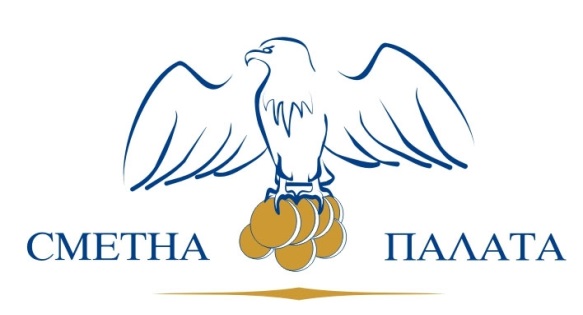 ОДИТНО СТАНОВИЩЕ ЗА ЗАВЕРКА БЕЗ РЕЗЕРВИ на Годишния финансов отчет на Комисия за защита от дискриминация за 2015 г.София, 2016 г.   Настоящото одитно становище е изготвено на основание чл. 54, ал. 8 от Закона за Сметната палата и отразява резултатите от извършения финансов одит на Годишния финансов отчет на Комисията за защита от дискриминация за 2015 г.Резултатите от извършения от Сметна палата финансов одит, представени в Одитен доклад № 0100104416, предоставят достатъчна и подходяща база за изразеното одитно становище. Независимо одитно становищеСметна палата изразява становище, че финансовият отчет дава вярна и честна представа за финансовото състояние и имуществото на Комисия за защита от дискриминация към 31 декември 2015 година, в съответствие с приложимата обща рамка за финансово отчитане.Финансовият отчет на Комисията за защита от дискриминация за 2015 г. се заверява без резерви.<PentanaVision><\PentanaVision>Б-3Б-3 с код 33ГФО                      Отчет за касовото изпълнение на бюджетаОтчет за касовото изпълнение на операциите и наличностите по сметките за чужди средстваГодишен финансов отчетЕБККЗД              Единна бюджетна класификация Комисия за защита от дискриминацияМФСЕС-3-КСФМинистерство на финанситеОтчет за сметките за средствата от Европейския съюз на бенефициенти на Кохезионния и Структурните фондове към Националния фонд ОПСБОСЕС-3-ДЕСУООперативна програмаСметкоплан на бюджетните организацииОтчет за други средства от Европейския съюз Управляващия органInsertTable(“<Query Perspective=\"Attachment\" >
  <Properties>
  <Property Mid=\"Attachment.Ref\" ID=\"Attachment.Ref\" />
  <Property Mid=\"Attachment.Name\" ID=\"Attachment.Name\" />
  <Property Mid=\"Attachment.Description\" ID=\"Attachment.Description\" />
  </Properties>
  <Criteria>
    <Criterion Type=\"LinkedUidCriterion\" Path=\"Attachment.Category\">
      <Uid Mid=\"AttachmentCategory\" Guid=\"51ad71e0-f661-4062-958e-f243a94f992b\" Id=\"8\" Version=\"1\" />
    </Criterion>
  </Criteria>
</Query>”, "", “”)№ Одитни  доказателстваБрой страници1. Работен документ  № 2.15.1 за процедури по същество на средства от Европейския съюз към 31.12.2015 г. в КЗД91.1Корекция: главна книга на сметки 6995 и 7995 за периода 01.01.2015-31.12.201521.2Писма с вх. № 90-11-126 от 08.09.2015, вх. № 90-11-172 от 07.12.2015, вх. № 80-00-113 от 13.08.2015, вх. № 90-17-31 от 01.04.2015, вх. № 90-17-86 от 25.09.2014, вх. № 90-17-24 от 16.03.2015, вх. № 90-17-311 от 01.04.2015, вх. № 80-00-113 от 13.08.2015, вх. № 90-17-86 от 25.09.2014 11 1.3.Разшифровка-ДЕС-§§ 88-03 „Събрани средства и извършени плащания от/за сметки от ЕС (+/-)“21.4.Допълнителна разшифровка на трансферите по §§ 61-02 „Предоставени трансфери за обучение“21.5.Разшифровка-КСФ-§§ 88-03 „Събрани средства и извършени плащания от/за сметки от ЕС (+/-)41.6.Счетоводни операции в отчетна група „Бюджет“ от ACL21.7.Договор с Норвежки финансов механизъм52.Работен документ за процедури по същество (тестове на детайлите) по отношение на изготвянето и представянето на информацията за поетите ангажименти на КЗД към 31.12.2015 г.62.1. Договор № 15/2015 между КЗД и КПМГ България ООД, контролен лист № ФА-10/17.04.2015-1 за предварителен контрол 62.2.Договор № 53/2014 от 06.11.2014 г. между КЗД и МИ-ПЕТ Спедишън ООД и отчет № 235 от 18.12.2014 г. за статуса на плащанията чрез Себра от БНБ12.3.Фактура № 0000016146 от 27.10.2014 г. на Новинар Медиа ЕАД и отчет № 200 от 31.10.2015 г. за статуса на плащанията чрез Себра от БНБ22.4.Фактура № 0000001666 от 03.11.2014 г. на Рекламна къща В ЕООД и отчет № 207 от 11.11.2014 г. за статуса на плащанията чрез Себра от БНБ23. Работен документ № 2.9 за тест на контрола за извършена процедура относно проведена годишна инвентаризация към 31.12.2015 г.44.Работен документ № 2.15.2 за процедури по същество (тестове на детайлите) за сравнение на информацията във финансовия отчет с данните от счетоводната документация на придобити и отписани активи на КЗД към 31.12.2015 г.34.1.Корекция: главна книга на сметка 2031 за периода 01.01.2015-31.12.201514.2.Писмо с изх. № 16-30-30/20.04.2016, заповед № ОА-102/24.02.2015, приемо-предавателен протокол от 25.02.2015 г. за предаване на част от имот, писмо вх. № 16-30-18/19.02.2015, Решение № 52 на МС от 30.01.2015 г.64.3.МО от 25.02.2015 г. за заприхождаване на офис 14.4.Писмо с изх. № 16-30-5/08.01.2014, писмо с вх. № 90-02-29/27.08.2014, договор № 06/06.06.2014 между ОАСО и КЗД, заповед № ОА-193/04.06.2014 г.74.5.Акт № 08072 за публична държавна собственост от 12.10.2012 г.4Общо страници:Общо страници:80